Diapositive commentate per docentiTema giallo 4: apprendimento basato sull’esperienza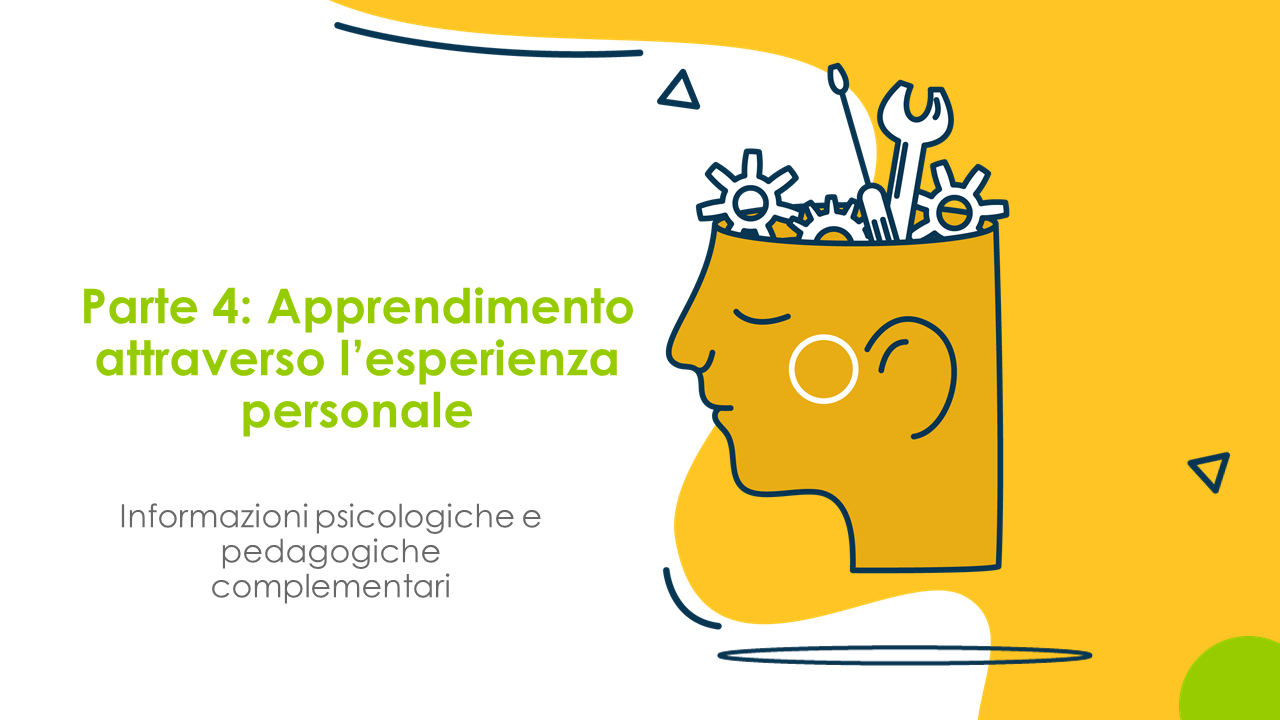 L'importanza delle proprie esperienze nell'ambito del programma myideaViene dimostrata l'importanza delle esperienze personali delle persone in formazione in termini di psicologia dell'apprendimento.Obiettivi di questa sequenzaLe docenti e i docenti sono in grado di:spiegare l'importanza dell'esperienza personale - soprattutto in relazione a situazioni e contesti al di fuori dell'aula e della scuola - per lo sviluppo di una propria idea imprenditoriale.spiegare le caratteristiche specifiche dell'apprendimento attraverso l'esperienza personale e il ruolo degli studenti in questo processo.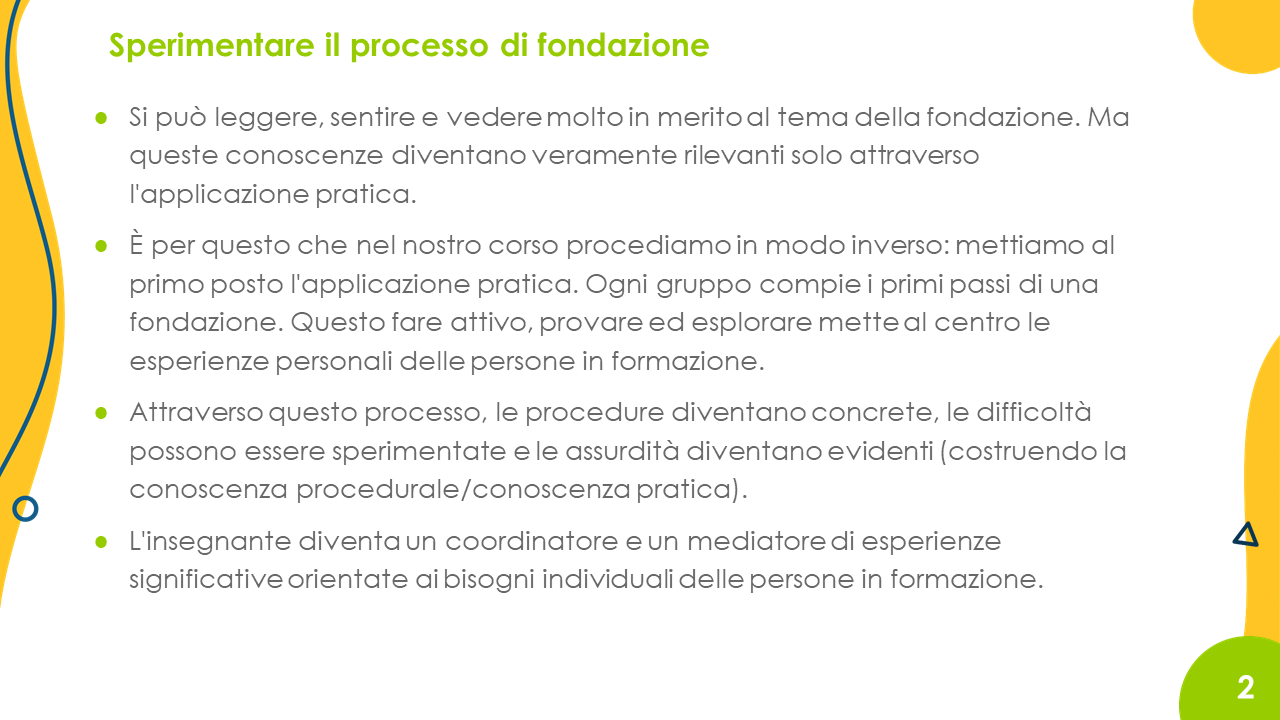 Un'importante base del programma myidea è la continua sperimentazione ed esplorazione. La conoscenza acquisita dall'esperienza può essere applicata e approfondita nello sviluppo dell'idea imprenditoriale.È fondamentale che le persone in formazione si muovano in situazioni e contesti che siano il più possibile reali, interagendo con veri esperti, potenziali clienti, ecc. Da un lato, gli studenti lasciano il contesto protetto delle lezioni e della scuola. D'altra parte, questo permette loro di vedersi inseriti direttamente nel contesto, cosa che non può essere ottenuta in un ambiente scolastico.L'insegnante funge da guida e sostiene gli studenti nella preparazione adattativa e nel seguire le esperienze personali (follow-up). È consigliabile effettuare scambi e coordinarsi all'interno del team di Cultura generale, in modo che - a seconda dell'argomento - si possa costruire un pool di idee, informazioni sui punti di contatto, procedure, ecc, ad esempio quando si tratta di testare il Minimum Viable Product (MVP).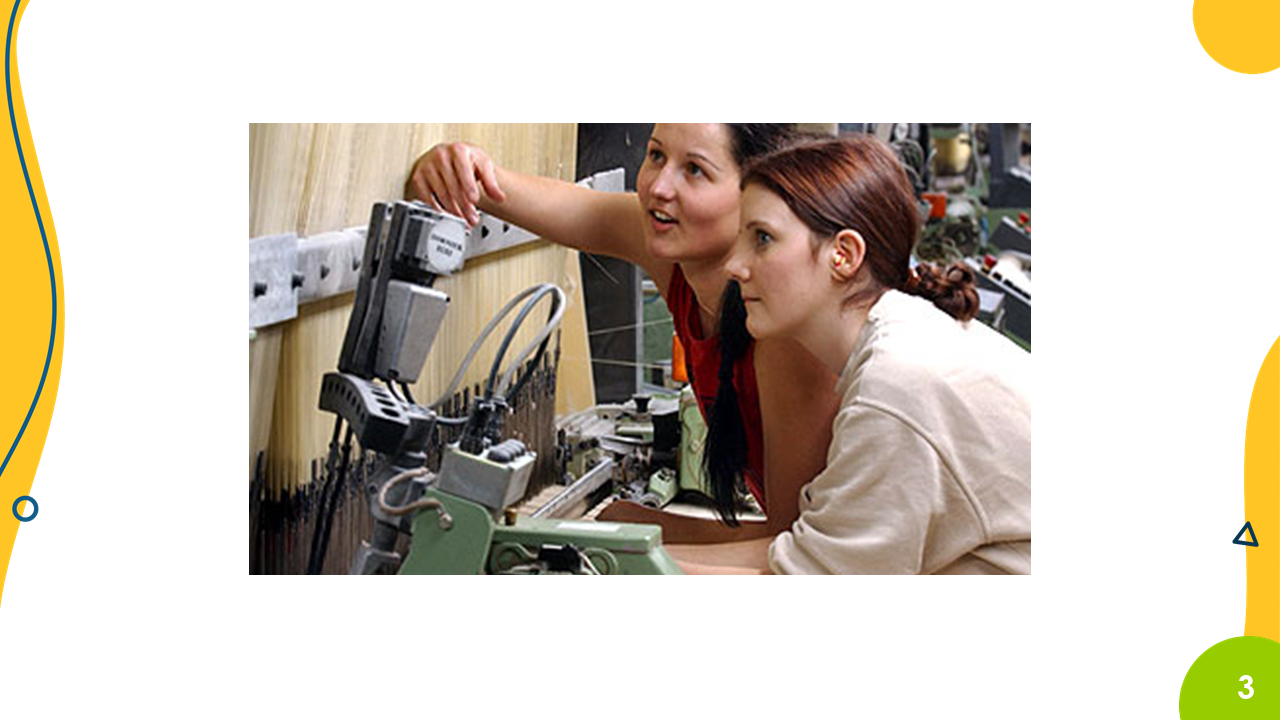 Il fare, l'agire, l'esplorare, il percepire, il provare delle persone in formazione le pone in un ruolo attivo. Non solo esplorano, ma imparano anche a organizzare l'esplorazione. Questo offre loro importanti esperienze di autoefficacia.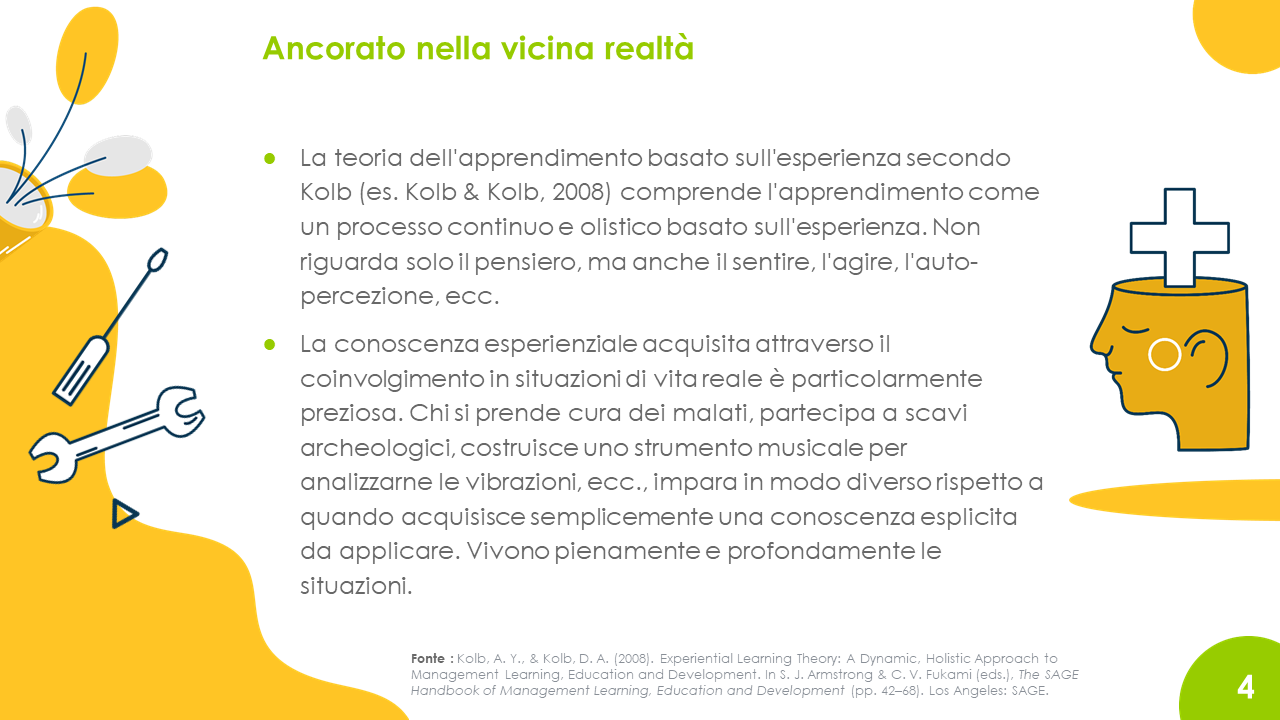 Le persone in formazione sono completamente impegnate in un processo continuo e olistico. La conoscenza che essi stessi costruiscono attivamente (e non si limitano ad assumere in modo passivo-ricettivo) è ricca, orientata all'azione, contestualizzata e, proprio per questo, sostenibile.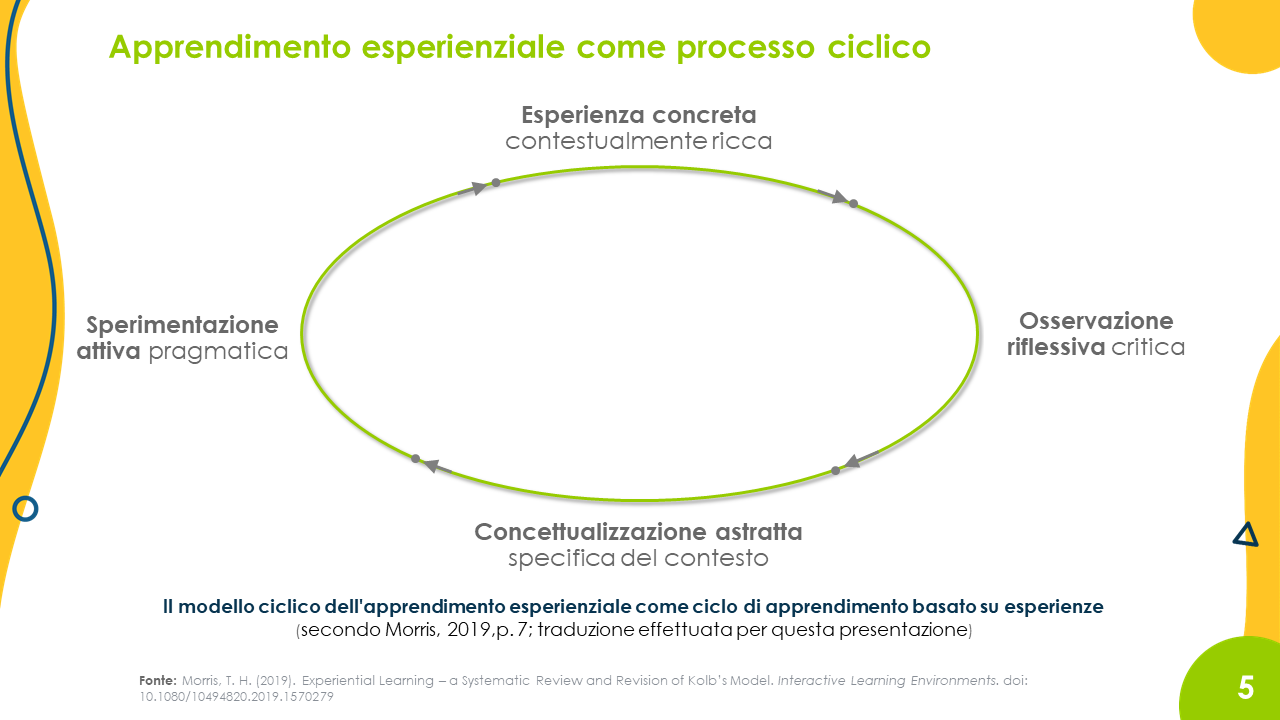 Il processo del fare e dell'imparare dalla propria esperienza viene illustrato nel modello del ciclo di Kolb & Kolb. In questa diapositiva è mostrata una versione estesa di Morris (2019).Il punto di partenza è la sperimentazione attiva/prova, che fornisce la base per fare un'esperienza. L'osservazione riflessiva e la successiva interpretazione dell’esperienza portano a ulteriori sperimentazioni. Può essere necessario passare attraverso il ciclo diverse volte prima che una domanda (per esempio: Di cosa ha bisogno il mio prodotto perché i potenziali clienti lo comprino?) riceva una risposta adeguata.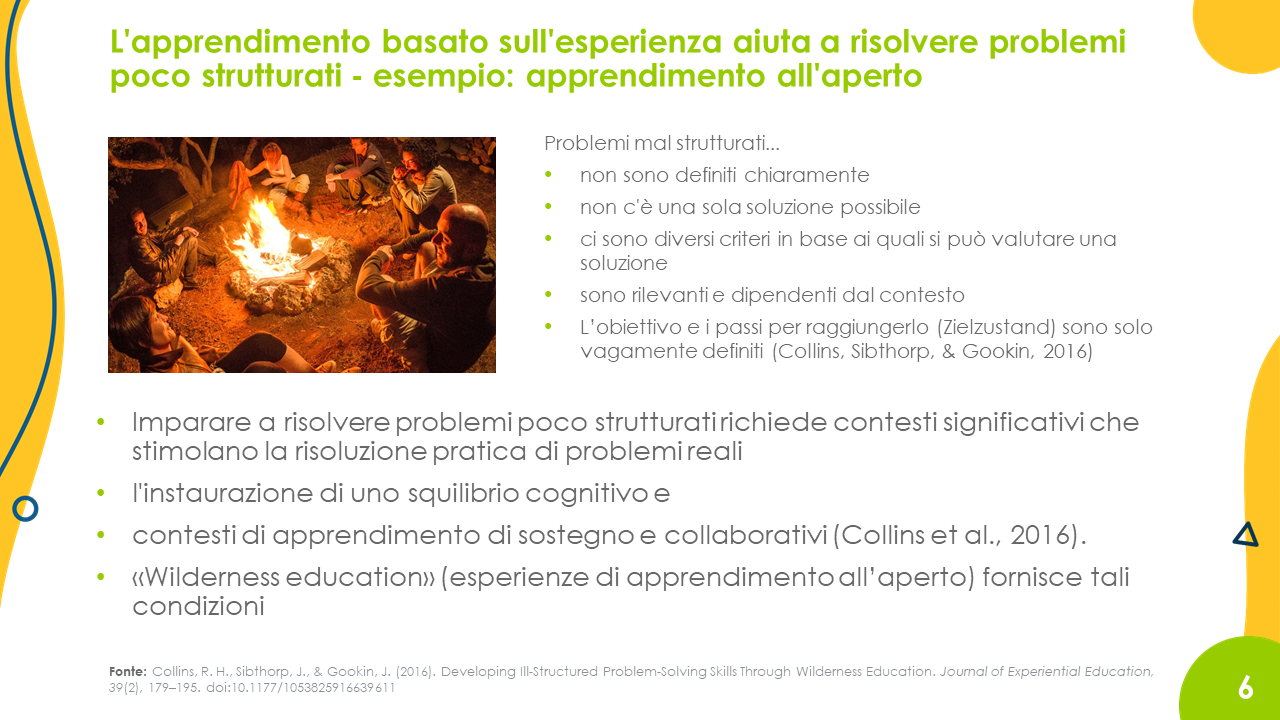 Lo studio di Collins et al. (2016) rivela che l'apprendimento esperienziale aiuta a risolvere problemi poco strutturati. Lo studio è descritto più in dettaglio nella scheda informativa Apprendimento attraverso l'esperienza personale o apprendimento esperienziale.La scheda informativa mostra che i compiti su cui lavorano le persone in formazione nel programma myidea hanno le caratteristiche di problemi poco strutturati.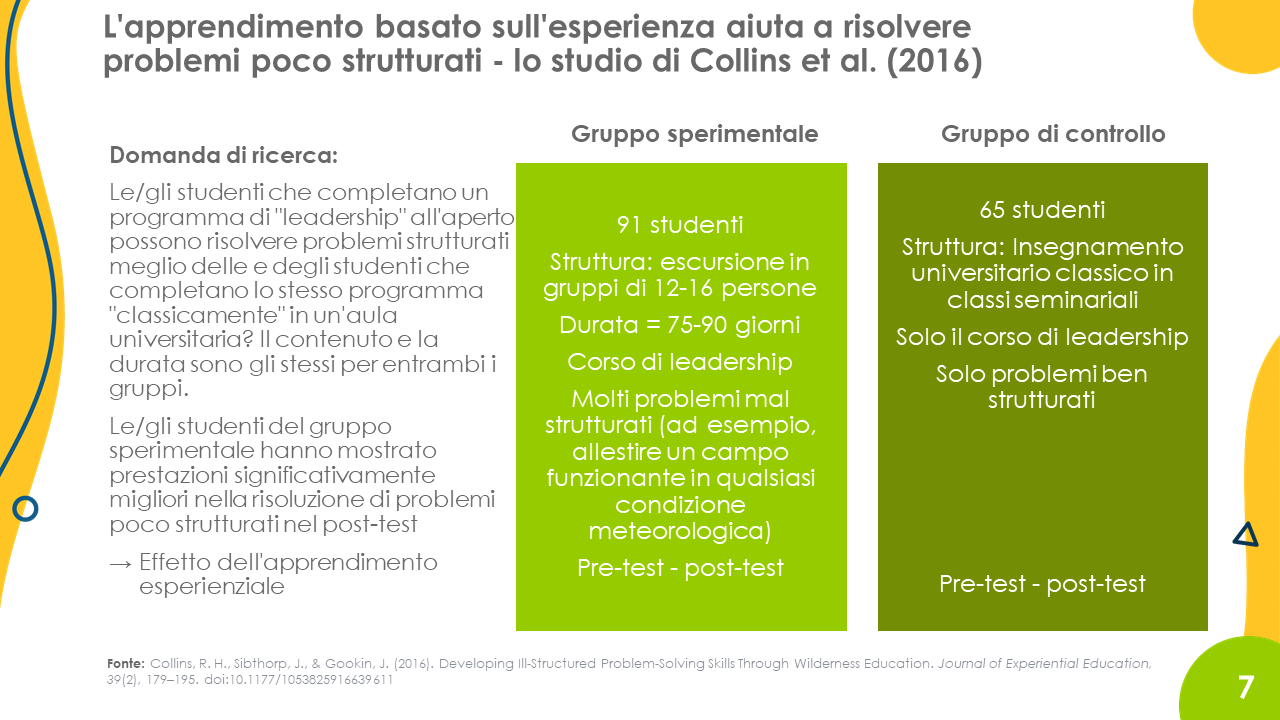 Lo studio di Collins et al. (2016) mostra i punti di forza dell'apprendimento esperienziale. Se i problemi sono mal definiti e/o mal strutturati, non possono essere affrontati o risolti semplicemente pensandoci o applicando soluzioni note. Inoltre, per questi problemi spesso non si capisce quale sia la soluzione o una buona soluzione. In questi contesti, l'esplorazione attiva, la sperimentazione e «spremersi le meningi» (nel senso del modello del ciclo spiegato sopra) è utile perché promuove il pensiero creativo, flessibile e innovativo.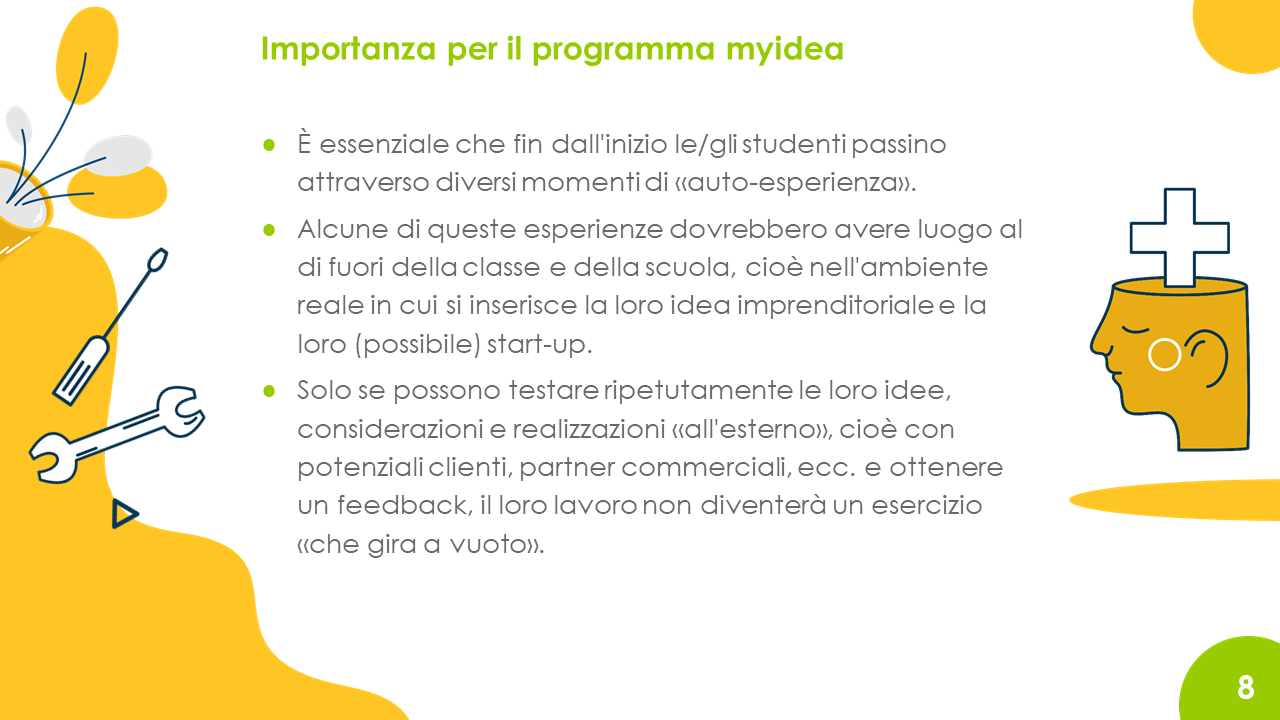 Per il programma myidea, è essenziale fornire alle persone in formazione l'opportunità di fare esperienza fin dall'inizio e per tutta la durata del programma. Alcune di queste esperienze devono necessariamente aver luogo al di fuori della classe e della scuola in un contesto appropriato per la nostra idea imprenditoriale. L'insegnante guida gli studenti nelle seguenti considerazioni:Quale contesto è appropriato per la nostra idea imprenditoriale e permette di porre domande utili?Chi sono le persone giuste da contattare per ottenere informazioni, effettuare test, ecc.?Come possiamo entrare in contatto con queste persone?Come possiamo ottenere le informazioni di cui abbiamo bisogno, quali metodi e strumenti usiamo?Le persone in formazione constatano che le esperienze personali non possono essere portate avanti secondo un diagramma di flusso fisso usando strategie e soluzioni conosciute. L'insegnante le sostiene nell'affrontare questa realtà.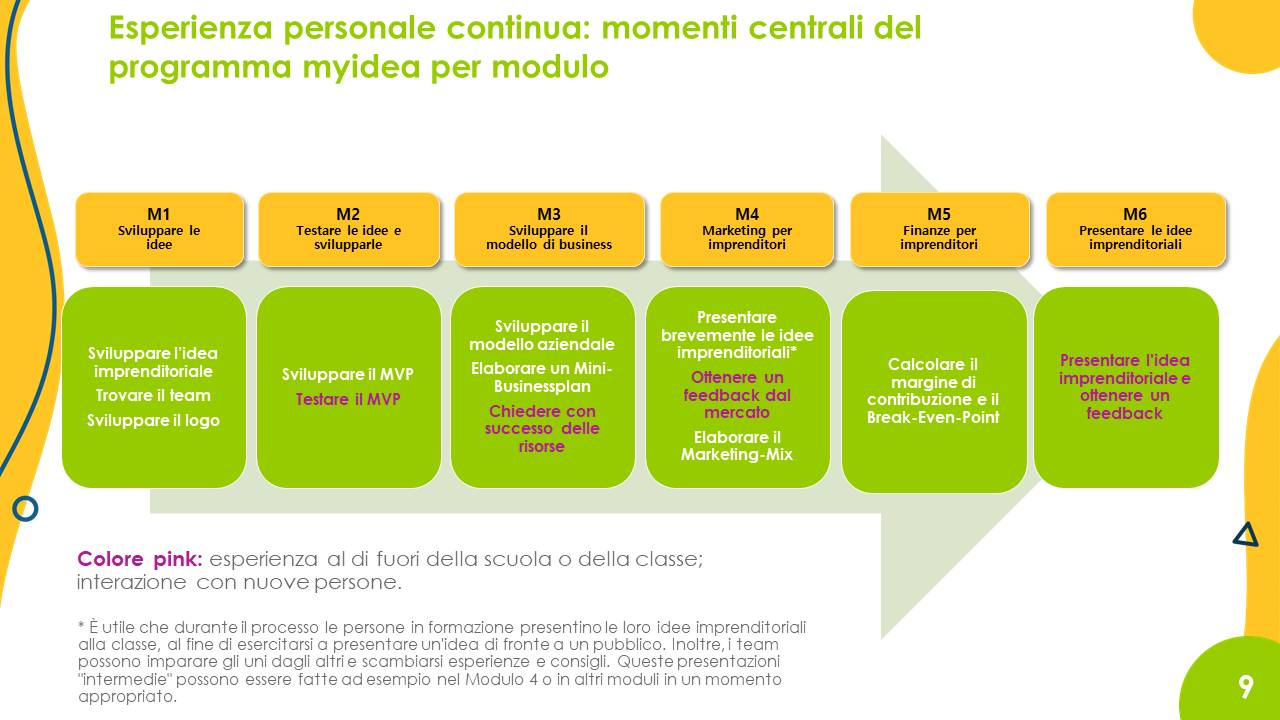 Per ogni modulo le persone in formazione hanno molte opportunità di fare le loro esperienze. In questa diapositiva abbiamo riportato i momenti chiave così come sono elencati nei materiali di insegnamento-apprendimento.A seconda dell'idea imprenditoriale e del tempo a disposizione, si possono creare ulteriori opportunità di fare esperienza in prima persona. Inoltre, nel quadro di cicli ripetuti di esperienze è possibile lavorare su degli interrogativi. Ad esempio, il Minimum Viable Product può essere testato la prima volta, migliorato e poi testato di nuovo.